FORMULARZ ZGŁOSZENIOWY Imię i nazwisko osoby zgłaszającej:Adres email:Numer telefonu:Dane do faktury:Nazwa firmy:Adres:NIP:W przypadku podziału kwoty udziału w wydarzeniu na kilka firm prosimy o kontakt z izabela.witaszek@bcc.pl     Pakiet „Regatowy” z własnym sternikiem  -  6800 zł brutto/jacht 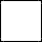 (Maxus 34 dla załogi maksymalnie 6-cio osobowej z wyżywieniem i noclegami na jachcie)Ilość jachtów   ……………    Pakiet „Regatowy” z wynajętym sternikiem  – 7100 zł brutto/jacht 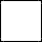 (Maxus 34 dla załogi maksymalnie 6-cio osobowej z wyżywieniem i noclegami na jachcie oraz  sternikiem podczas Regat)Ilość jachtów   …………….. Pakiet „Rekreacyjny” z udziałem w Regatach – 1150 zł brutto/os(udział w Regatach w załodze mieszanej z noclegami na jachcie/(pensjonacie/domu na wodzie)* i wyżywieniem dla 1 osoby)*NOCLEG w pensjonacie lub domu na wodzie dodatkowo płatny Ilość osób    ……………..  Pakiet „Rekreacyjny” bez udziału w Regatach – 900 zł brutto/os(udział w programie imprezy (bez udziału w Regatach), wyżywienie dla 1 osoby z noclegami na w pensjonacie/domu na wodzie* *NOCLEG w pensjonacie lub domu na wodzie dodatkowo płatny  Ilość osób   ……………..OPCJE NOCLEGOWE Jacht żaglowy Maxus 34 - 3 zamykane dwuosobowe koje, max 6 osób, pełne wyposażenie Ilość osób    ilość nocy  ilość kompletów pościeli - 50zł/ os Pensjonat Sztynort pokój jednoosobowy - 210 zł/doba Ilość pokoi    ilość nocy pokój dwuosobowy - 280 zł/doba  Ilość pokoi    ilość nocy pokój trzyosobowy - 350 zł/doba  Ilość pokoi    ilość nocy Domy na wodzie – 4 osobowe, max 6 (1 sypialnia - łóżko małżeńskie + 2 sypialnia łóżko piętrowe) dodatkowo rozkładana kanapa w salonie - 1000 zł/doba/dom Ilość domów na wodzie    ilość nocy DODATKOWE OPCJETrening ze sternikiem 17.05.2024 – 500 zł od załogi (wymagane wcześniejsze zapisy) Sternik na czas regat - 600 zł (w przypadku braku własnego sternik